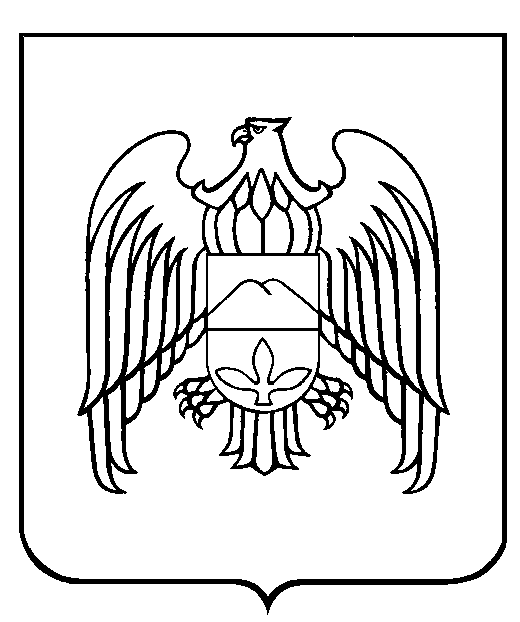 МЕСТНАЯ АДМИНИСТРАЦИЯ СЕЛЬСКОГО ПОСЕЛЕНИЯ КАРАГАЧПРОХЛАДНЕНСКОГО МУНИЦИПАЛЬНОГО РАЙОНАКАБАРДИНО-БАЛКАРСКОЙ РЕСПУБЛИКИКЪЭБЭРДЕЙ - БАЛЪКЪЭР РЕСПУБЛИКЭМ ЩЫЩ ПРОХЛАДНЭ МУНИЦИПАЛЬНЭ  РАЙОНЫМ ХЫХЬЭ КЪЭРЭГЪЭШ КЪУАЖЭМ И ЩIЫПIЭ АДМИНИСТРАЦЭКЪАБАРТЫ-МАЛКЪАР РЕСПУБЛИКАНЫ ПРОХЛАДНЫЙ МУНИЦИПАЛЬНЫЙ  РАЙОНУНУ КАРАГАЧ ЭЛИНЫ АДМИНИСТРАЦИЯСЫНЫ361022, КБР, Прохладненский район, с. Карагач, ул. Абубекирова, 102          Телефоны:   (86631)  5123931 марта 2023 г. 		       	                                           ПОСТАНОВЛЕНИЕ № 50/1               ПОСТАНОВЛЕНЭ№50/1               БЕГИМ № 50/1                                                                                 О внесении изменений в Правила определения нормативных затратна обеспечение функций муниципальных органов сельского поселения Карагач Прохладненского муниципального района КБР, включая подведомственные казенные учреждения сельского поселения КарагачПрохладненского муниципального района КБР         В соответствии  с Федеральным законом от 06 октября 2003 г. № 131-ФЗ «Об общих принципах организации местного самоуправления в Российской Федерации», статьей 19 Федерального закона от 05 апреля 2013 г. № 44-ФЗ «О контрактной системе в сфере закупок товаров, работ, услуг для обеспечения государственных и муниципальных нужд», постановлением Правительства РФ от 13 октября 2014 г. № 1047 «Об Общих правилах определения нормативных затрат на обеспечение функций государственных органов, органов управления государственными внебюджетными фондами и муниципальных органов, включая соответственно  территориальные органы и подведомственные казенные учреждения», Уставом сельского поселения Карагач Прохладненского муниципального района КБР, в целях уточнения нормативных затрат на обеспечение функций муниципальных органов сельского поселения Карагач Прохладненского муниципального района КБР, включая подведомственные муниципальные казенные учреждения сельского поселения Карагач Прохладненского муниципального района КБР, местная администрация сельского поселения Карагач Прохладненского муниципального района КБР, п о с т а н о в л я е т: 1. Внести в Правила определения нормативных затрат на обеспечение функций муниципальных органов сельского поселения Карагач Прохладненского муниципального района КБР, включая подведомственные казенные учреждения сельского поселения Карагач Прохладненского муниципального района КБР (далее – Правила), утвержденные постановлением местной администрации сельского поселения Карагач Прохладненского муниципального района КБР от 30.11.2018 №140/1 следующие изменения:1.1. Таблицу «Нормативные затраты на обслуживание служебных автомобилей» изложить в следующей редакции.1.2. Таблицу «Нормативные затраты на оплату расходов по договорам об оказании услуг, связанных с проездом и наймом жилого помещения в связи с командированием работников, заключаемым со сторонними организациями» изложить в новой редакции:Нормативные затраты на оплату расходов по договорам об оказании услуг, связанных с проездом и наймом жилого помещения в связи с командированием работников, заключаемым со сторонними организациями2. Контроль за исполнением настоящего постановления возложить на специалиста местной администраации с. п. Карагач Прохладненского муниципального района КБР, Хамдохову Л.П.3. Настоящее постановление вступает в силу с 01.04.2023 г.Глава сельского поселения Карагач                                                             А.З.Заптиев№ п/пНаименованиеНормаСумма, рублей1.Норматив пробега автомобиля, в том числе:- служебный автомобиль главы местной администрации с.п. Карагач Прохладненского муниципального района;3800 километров в месяцСумма расходов по приобретению ГСМ в месяц рассчитывается на основании норм расхода ГСМ на 100 км пробега автомобиля, установленных распоряжением Минтранса России от 14.03.2008 № АМ-23-р, установленного лимита километра пробега автомобиля и рыночной цены 1 литра ГСМ1.1норматив пробега автомобиля LADA GRANTA государственный номер – С 800 ЕВ 07308 километров в месяцСумма расходов по приобретению ГСМ в месяц рассчитывается на основании норм расхода ГСМ на 100 км пробега автомобиля, установленных распоряжением Минтранса России от 14.03.2008 № АМ-23-р, установленного лимита километра пробега автомобиля и рыночной цены 1 литра ГСМ2.Обслуживание автомобиля, в том числе: закупка запасных частей, расходных материалов, ОСАГО, ремонт, услуги по обслуживанию, технический осмотр, мойка и т.д. (за исключением предрейсовых и послерейсовых медицинских осмотров водителей транспортных средств):- служебный автомобиль главы местной администрации с. п Карагач Прохладненского муниципального района;на автомобиль в годдо 100000,0 рублей включительно2.1.Предрейсовый и послерейсовый медицинские осмотры водителей транспортных средствна один автомобиль в годне более 30000,00 рублей, в соответствии с расчетным значением (пункт 45 приложения № 1 к настоящим Правилам)Наименование командировочных расходовСумма, рублейа) расходы по найму жилого помещения (кроме случая, когда направленному в служебную командировку предоставляется бесплатное помещение)На 1 сотрудника- служащим, замещающим высшие и главные должности муниципальной службыв размере фактических расходов, подтвержденных соответствующими документами, но не более стоимости двухкомнатного номераа) расходы по найму жилого помещения (кроме случая, когда направленному в служебную командировку предоставляется бесплатное помещение)-служащим замещающим ведущие, старшие и младшие должности муниципальной службыпо фактическим расходам, но не более стоимости однокомнатного (одноместного) номера. При отсутствии первичных документов, подтверждающие эти расходы – 200 рублей  в сутки б) расходы на выплату суточных- служащим, замещающим высшие и главные должности муниципальной службы;- служащим замещающим ведущие, старшие и младшие должности муниципальной службыв размере 800 рублей за каждый день нахождения в служебной командировкев) расходы по проезду к месту служебной командировки и обратно к месту постоянной работы (включая страховой взнос на обязательное личное страхование пассажиров на транспорте, оплату услуг по оформлению проездных документов, расходы за пользование в поездах постельными принадлежностями)служащим, замещающим высшие, главные, ведущие, старшие должности муниципальной службыв размере фактических расходов, подтвержденных в размере фактических расходов, подтвержденных проездными документами, но не выше стоимости проезда; железнодорожным транспортом – в купейном вагоне скорого фирменного поезда; воздушным транспортом – в салоне экономического класса; автомобильным транспортом – в автотранспортном средстве общего пользования (кроме такси);При отсутствии проездных документов, подтверждающих произведенные расходы возмещение данных расходов не производится.